aTechnická univerzita v Liberci, Fakulta přírodovědně-humanitní a pedagogickáVeřejná vysoká škola zřízená zákonemStudentská 2, 461 17 LiberecIČ: 46747885, DIČ: Zastoupená prof. RNDr. Janem Pickem, CSc., děkanem Fakulty přírodovědně-humanitní a pedagogické(dále jen „poskytovatel“)aMgr. Filip Tomáš, Ph.D. – Akropolis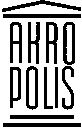 Na Plzeňce 2/1235, 150 00 Praha 5; koresp. adresa: Horní náměstí 170/24, 746 01 Opava či 5. května 1338/43, 140 00 Praha 4 – Nusle   
IČO: 86603850tel. xxxxxxxxxx či xxxxxxxxx, xxxxxxxxxxxxxxxxxxxxxxxxxxxčíslo účtu: xxxxxxxxxxxxxxxxxxxxxxxxxxxxxxx(dále jen „nabyvatel“)uzavírají níže uvedeného dne, měsíce a roku v souladu s ustanovením § 2384 a souvisejícími zákona č. 89/2012 Sb., občanský zákoník, tutoLicenční smlouvu nakladatelskou (dále jen „smlouva“):Čl. IPředmět smlouvyPoskytovatel poskytuje nabyvateli výhradní celosvětovou licenci k rozmnožování a rozšiřování kolektivní monografie ed. doc. PhDr. Jasňi Pacovské, CSc.: Škola jako místo radosti. Pedagogický pohled na kognitivní a kulturní aspekty jazyka  (dále jen „Dílo“) za dále v této smlouvě stanovených podmínek. Poskytovatel prohlašuje, že je vykonavatelem majetkových autorských práv k Dílu.Dílo má charakter zaměstnaneckého díla.Nabyvatel se dále zavazuje uvést v publikaci copyrightovou doložku tohoto znění: „©, Fakulta přírodovědně-humanitní a pedagogická Technické univerzity v Liberci“.Nabyvatel není oprávněn k udělení podlicence třetí osobě.Čl. IIFinanční plněníLicence je poskytována bezúplatně.Poskytovatel se zavazuje převést na nabyvatele finanční prostředky nutné k vydání Díla v celkové výši 77 194,37 Kč (slovy: sedmdesát sedmtisícstodevadesátčtyři korun, třicetsedm haléřů) včetně 21% DPH. Poskytovatel se zavazuje uhradit částky dle odst. 2.2 na základě faktur vystavených nabyvatelem ve lhůtě 15 dnů od podpisu této smlouvy, a to se splatností 15 dnů ode dne doručení takových faktur poskytovateli. Smluvní strany se dohodly, že peněžní plnění proběhne na bankovní účet, který dotčená smluvní strana uvede v daňovém dokladu (faktuře).Čl. IIIVydání DílaPoskytovatel se zavazuje, že úplné a řádně provedené Dílo odevzdá nabyvateli nejpozději do 31. 7. 2021 ve formátu MS Word na elektronickém nosiči.Rozsah Díla je stanoven na cca 283 normostran textu.Nabyvatel se zavazuje umožnit v přiměřené lhůtě před vydáním Díla provedení autorské korektury. Nabyvatel se zavazuje vydat Dílo, a to pouze v tištěné podobě, v nákladu 500 výtisků, v jazyce českém, a to nejpozději do 31. 10. 2021. O formátu, grafické úpravě a vazbě rozhodne nabyvatel. Nabyvatel se zavazuje dodat poskytovateli do 15 dnů ode dne vydání Díla celkem 40 autorských výtisků.Pokud se poskytovatel s nabyvatelem dohodnou na dotisku Díla nad rozsah uvedený v odst. 3.4. tohoto článku, zavazují se uzavřít dodatek k této smlouvě.Nabyvatel je v rámci udělené licence pro účely propagace oprávněn uveřejnit úryvky z Díla v rozsahu nejvýše 50 normostran, a to i před jeho vydáním.Nabyvatel není oprávněn Dílo či jeho název jakkoli upravovat či měnit, kromě provedení jazykových a redakčních korektur a opravy zjevných nesprávností. Stejně tak není nabyvatel oprávněn ke spojení Díla s jiným dílem či k zařazení Díla do díla souborného. Nabyvatel je oprávněn dle svého uvážení přidat k Dílu text na záložky, obálku či jiného vhodného místa, z něhož bude evidentní, že text není součástí Díla a který bude v souladu s účelem vydávaného Díla a nebude v rozporu s oprávněnými zájmy poskytovatelů licence.Nabyvatel se zavazuje, že zajistí licenční práva k obrazové příloze Díla, a to na základě dohody s autory Díla o podobě této přílohy.Nabyvatel se zavazuje bezodkladně informovat poskytovatele o vydání Díla. Čl. IVZávěrečná ujednáníSmluvní strany berou na vědomí a souhlasí s tím, že poskytovatel uveřejní smlouvu v souladu se zákonem č. 340/2015 Sb., o zvláštních podmínkách účinnosti některých smluv, uveřejňování těchto smluv a o registru smluv (zákon o registru smluv), ve znění pozdějších předpisů (dále jen „zákon o registru smluv“), a to neprodleně po podpisu smlouvy.Smluvní strany souhlasně prohlašují, že ve smlouvě nejsou údaje podléhající obchodnímu tajemství, ani údaje, jejichž uveřejněním by došlo k neoprávněnému zásahu do práv a povinností smluvních stran, jejich zástupců nebo jejich zaměstnanců, a souhlasí s uveřejněním smlouvy jako celku. Poskytovatel je nicméně oprávněn v případě potřeby ze smlouvy před jejím zveřejněním odstranit informace, které se podle zákona o registru smluv neuveřejňují nebo uveřejňovat nemusejí. V případě, že by přesto uveřejněním smlouvy došlo k neoprávněnému zásahu do práv a povinností smluvních stran, jejich zástupců či zaměstnanců, odpovídá každá smluvní strana za újmu způsobenou pouze jí samé a jejím vlastním zástupcům nebo zaměstnancům.Licence je udělena na dobu do vyprodání všech rozmnoženin Díla vydaných dle této smlouvy. Smlouvu lze měnit pouze písemnou dohodou obou smluvních stran. Poskytovatelé jsou oprávněni od smlouvy odstoupit a požadovat vrácení Díla a veškerých plnění poskytnutých dle této smlouvy v případě, nedojde-li k vydání Díla v souladu s touto smlouvou.Smlouva nabývá platnosti dnem podpisu všemi smluvními stranami a účinnosti dnem uveřejnění prostřednictvím registru smluv. Za uveřejnění zodpovídá poskytovatel.Práva a povinnosti vyplývající z této smlouvy a touto smlouvou neupravené se řídí právním řádem České republiky, zejména pak zákonem č. 89/2012 Sb., občanský zákoník, ve znění pozdějších předpisů, a zákonem č. 121/2000 Sb., o právu autorském, právech souvisejících s právem autorským a o změně některých zákonů (autorský zákon), ve znění pozdějších předpisů.Tato smlouva je vyhotovena ve dvou stejnopisech s platností originálu, z nichž každá smluvní strana obdrží 1 výtisk.Nedílnou součástí této smlouvy je Příloha č. 1 Kalkulační list.V Liberci dne 19. 7. 2021			V Opavě dne 15. 7. 2021………………………………………		………………………………………Poskytovatel 					Nabyvatel